Nouveautés CDI Lycée Léonard de Vinci Novembre 2013 : Romans, BD, Poésie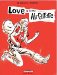 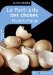 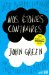 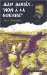 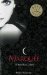 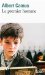 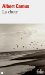 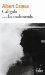 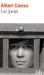 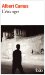 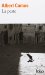 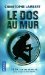 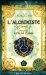 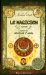 